Connected TV Advertising's Big Secret: Two Can Be a Crowd  Co-viewing is as old as TV itself, and new research says that 80% of CTV is watched by two or more viewers in a household at the same time … which majorly undermines CTV's tightly targeted value proposition.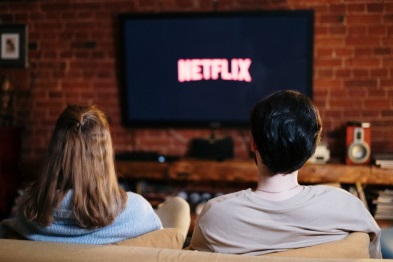 Next TV 11/7/22https://www.nexttv.com/news/connected-tv-advertisings-big-secret-two-can-be-a-crowd-bloom?utm_term=A25693A1-51B6-4112-BDE4-56BD420E983F&utm_campaign=C74FC4FA-5D4D-4151-8915-3043BA411DBE&utm_medium=email&utm_content=08240CFD-B0C5-421E-A21A-F7A608C1939C&utm_source=SmartBriefImage credit:https://exstreamist.com/wp-content/uploads/2020/08/tv-over-sleep-preference-1024x682.jpg